JC寺子屋 気仙沼キッズワークタウン２０２３～みんなの幸せのカタチ～
協力企業募集について【事業内容の説明】（一社）気仙沼青年会議所では、青少年育成事業として「ＪＣ寺子屋〜気仙沼キッズワークタウン〜」を２０１３年より取り組んでおり、今年で１１回目を迎えます。当圏域の未来を担う子どもたちが、自分の進む道を自ら考え選択し、将来に夢や目標を持ってもらうことを目的とした事業です。本事業では当圏域で活躍されている企業や公共団体の皆様のご協力のもと、職業体験を通じて子どもたちの学びの場を創ってまいりました。また、本事業の特徴としまして、学校のカリキュラム等で開催している職場体験とは違い、体験内での労働の対価として、お金の代わりに「ホヤ」という仮想通貨を利用し、労働から消費までの大人社会の一連の流れを体験していただきます。本年度は気仙沼中央公民館を会場として開催を予定しており、施設内外に各企業様のブースを設営し、様々な職業体験を行いたいと考えております。子どもたちに、どのような実体験や働き甲斐が、今の仕事につながっているかなど、仕事に対しての様々な価値観を知っていただき、職業体験を通じて、子どもたちが将来自分の気持ちを大事にしながら、どのように働きたいかを考える一助としたいと考えております。【事業開催日時】　令和５年１０月１日（日）１０時～１６時３０分まで【開催場所】　気仙沼中央公民館　気仙沼市内の脇１丁目１６番６号【職業体験対象者】　気仙沼市・南三陸町の小学４年生～６年生　１００名【協力企業募集期間】　令和５年７月２９日（土）～８月１０日（木）【参加企業数】　２０社 ※下記の応募資格条件に該当する企業で自薦他薦は問いません【応募資格】１、気仙沼市・南三陸町に本店又は本社がある企業、個人事業主、行政機関、社会福社法人、財団法人、社団法人、協同組合、NPO法人、学校法人等２、法人市民税、事業所税を滞納していないこと３、気仙沼市暴力団排除条例に規定する暴力団、暴力団員等、暴力団経営支配法人等のいずれかに該当しないこと４、公序良俗に反していないこと５、運営にご協力いただける企業様（当日まで数回打ち合わせが出来る、当日タイムスケジュールに沿った運営にご協力いただける、実施後のアンケートにご協力いただける企業様）６、自身の仕事を誇りに思い、自身の仕事の「幸せ(働き甲斐)」についてご説明いただける企業様７、我々の想いに賛同してしただき、上記の内容にご理解いただける企業様【選考に関しての注意事項】・同業種など仕事の内容が近い職業の方から複数応募いただいた場合は先着順とさせていただきます。【当日の流れ】（別紙のスケジュール資料も併せてご確認下さい）・５０分１回の体験を午前と午後で併せて３回していただきます（1回の受け入れ人数は５～７名を予定しています）・職業体験の内容は職業についてのお話や実際に仕事でおこなっていることの体験を４５分、職業体験後の質疑応答を５分間とした50分となります。・児童１００名募集しA、Bの２グループに分け体験をおこないます。・児童には事前に希望をとり当日までに体験先を割り振りします。・当日の準備は９時からとさせていただき、１６時３０分には完全撤収とします。・当日は当青年会議所メンバーが1名、各企業様の補助人員として配置します。　※職業体験に必要な物品等は各企業様でご準備をお願いいたします。また、職業体験の為に物品の購入が必要な際は下記担当者までご連絡下さい。※当日の昼食はこちらで準備させていただきます。【お問い合わせ先】（一社）気仙沼青年会議所　指導力開発委員会　委員長　菅原　健浩【TEL】　０９０－２３６１－３９５１【メールアドレス】　3951autobody@gmail.com【応募募集フォームURL】　　https://forms.gle/7va6Dcx7mDhVdhZ69気仙沼青年会議所ホームページはこちらから↓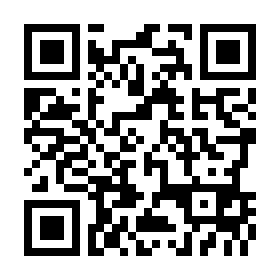 